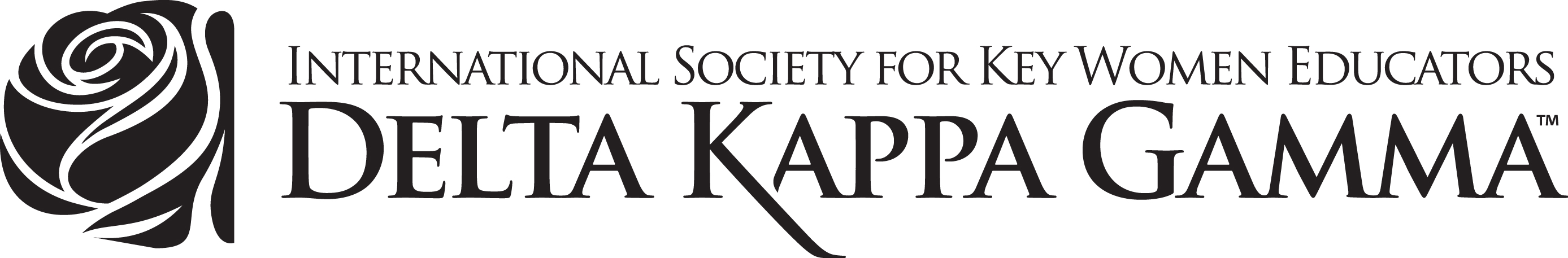 OMEGA STATE COLORADO 2015-2017Maximizing our DKG Mission through Mindfulness and Strategic Leadership  Committee:Duties:Goals/Strategies:Activities and Achievements:Suggestions:Committee Members: